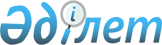 Батыс Қазақстан облысы Бәйтерек ауданының аумағында стационарлық емес сауда объектілерін орналастыру орындарын айқындау және бекіту туралыБатыс Қазақстан облысы Бәйтерек ауданы әкімдігінің 2021 жылғы 20 қазандағы № 667 қаулысы. Қазақстан Республикасының Әділет министрлігінде 2021 жылғы 15 қарашада № 25145 болып тіркелді
      Қазақстан Республикасының "Қазақстан Республикасындағы жергілікті мемлекеттік басқару және өзін-өзі басқару туралы", Қазақстан Республикасының "Сауда қызметін реттеу туралы" Заңдарын басшылыққа алып, аудан әкімдігі ҚАУЛЫ ЕТЕДІ:
      1. Осы қаулының қосымшасына сәйкес Батыс Қазақстан облысы Бәйтерек ауданының аумағында стационарлық емес сауда объектілерін орналастыру орындары айқындалсын және бекітілсін.
      2. "Бәйтерек ауданы әкімінің аппараты" мемлекеттік мекемесі (Т.Тулепкалиев) осы қаулының Қазақстан Республикасы Әділет министрлігінде мемлекеттік тіркелуін қамтамасыз етсін.
      3. Осы қаулының орындалуын бақылау аудан әкімінің орынбасары М.Байменовке жүктелсін.
      4. Осы қаулы алғашқы ресми жарияланған күнінен бастап қолданысқа енгізіледі. Батыс Қазақстан облысы Бәйтерек ауданының аумағында стационарлық емес сауда объектілерін орналастыру орындары
      Аббревиатураның толық жазылуы:
      м²- шаршы метр
					© 2012. Қазақстан Республикасы Әділет министрлігінің «Қазақстан Республикасының Заңнама және құқықтық ақпарат институты» ШЖҚ РМК
				
      Аудан әкімі

М. Токжанов
Бәйтерек ауданы әкімдігінің
2021 жылғы 20 қазандағы № 667
қаулысына қосымша
№
Орналасу орны
Алатын алаңы (шаршы метр)
Сауда қызметін жүзеге асыру кезеңі (жыл)
Қызмет саласы
Стационарлық емес сауда объектілерінің түрі
Стационарлық емес сауда орындарының саны
Жақын орналасқан инфрақұры-лым (ұқсас тауарлар ассортименті сатылатын сауда объектілері, сондай-ақ қоғамдық тамақтану объектілері)
1
Батыс Қазақстан облысы, Бәйтерек ауданы, Махамбет ауылдық округі, Махамбет ауылы, Мектеп көшесі 22Б, "Эльнара" дүкеніне қарама-қарсы
24 м²
3 жыл
ауыл шаруашылық өнімі
автодүкен, автомат, дүңгiршек, жылжымалы сөре, шатыр (павильон)
6
"Эльнара" дүкені
2
Батыс Қазақстан облысы, Бәйтерек ауданы, Железнов ауылдық округі, Железново ауылы, Достық көшесі 50, "Айжан" дүкенінен 15 метр оң жақта
30 м²
3 жыл
ауыл шаруашылық өнімі
автодүкен, автомат, дүңгiршек, жылжымалы сөре, шатыр (павильон)
5
"Айжан" дүкені
3
Батыс Қазақстан облысы, Бәйтерек ауданы, Щапов ауылдық округі, Щапов ауылы, Орал көшесі 16а, ауылдық стадионның алдында
24 м²
3 жыл
ауыл шаруашылық өнімі
автодүкен, автомат, дүңгiршек, жылжымалы сөре, шатыр (павильон)
5
жоқ
4
Батыс Қазақстан облысы, Бәйтерек ауданы, Чиров ауылдық округі, Чирово ауылы, Мирная көшесі 62, "Приуральный" ауылдық тұтыну кооперативі дүкеніне қарама- қарсы
20 м²
3 жыл
ауыл шаруашылық өнімі
автодүкен, автомат, дүңгiршек, жылжымалы сөре, шатыр (павильон)
5
"Приуральный" ауылдық тұтыну кооперативі дүкені
5
Батыс Қазақстан облысы, Бәйтерек ауданы, Трекин ауылдық округі, Трекино ауылы, Жиберин көшесі 66, саябақтың алдында
39 м²
3 жыл
ауыл шаруашылық өнімі
автодүкен, автомат, дүңгiршек, жылжымалы сөре, шатыр (павильон)
9
жоқ
6
Батыс Қазақстан облысы, Бәйтерек ауданы, Январцев ауылдық округі, Январцево ауылы, Гагарин көшесі 87, "Меңдіғазиева" дүкенінің алдында
25 м²
3 жыл
ауыл шаруашылық өнімі
автодүкен, автомат, дүңгiршек, жылжымалы сөре, шатыр (павильон)
5
"Меңдіғазиева" дүкені
7
Батыс Қазақстан облысы, Бәйтерек ауданы, Январцев ауылдық округі, Красноармейское ауылы, Красноармейская көшесі 50, ауылдық мәдениет үйіне қарама-қарсы
20 м²
3 жыл
ауыл шаруашылық өнімі
автодүкен, автомат, дүңгiршек, жылжымалы сөре, шатыр (павильон)
5
жоқ
8
Батыс Қазақстан облысы, Бәйтерек ауданы, Белес ауылдық округі, Белес ауылы, Маметова көшесі 2а, "Анюта" дүкенінің алдында
100 м²
3 жыл
ауыл шаруашылық өнімі
автодүкен, автомат, дүңгiршек, жылжымалы сөре, шатыр (павильон)
13
"Анюта" дүкені
9
Батыс Қазақстан облысы, Бәйтерек ауданы, Дариян ауылдық округі, Дариян ауылы, Балдырған көшесі 27, "Лиза" дүкеніне қарама-қарсы
18 м²
3 жыл
ауыл шаруашылық өнімі
автодүкен, автомат, дүңгiршек, жылжымалы сөре, шатыр (павильон)
5
"Лиза" дүкені
10
Батыс Қазақстан облысы, Бәйтерек ауданы, Макаров ауылдық округі, Макарово ауылы, Петров көшесі 1, "Макаров ауылдық округі әкімінің аппараты" мемлекеттік мекемесі ғимаратына қарама-қарсы
80 м²
3 жыл
ауыл шаруашылық өнімі
автодүкен, автомат, дүңгiршек, жылжымалы сөре, шатыр (павильон)
12
жоқ
11
Батыс Қазақстан облысы, Бәйтерек ауданы, Краснов ауылдық округі, Погодаево ауылы, Жеңіс көшесі 33, Мәдени-спорт кешенінің алдында
21м²
3 жыл
ауыл шаруашылық өнімі
автодүкен, автомат, дүңгiршек, жылжымалы сөре, шатыр (павильон)
6
жоқ
12
Батыс Қазақстан облысы, Бәйтерек ауданы, Достық ауылдық округі, Достық ауылы, Бостандық көшесі 10, "Березка" дүкенінің алдында
100 м²
3 жыл
ауыл шаруашылық өнімі
автодүкен, автомат, дүңгiршек, жылжымалы сөре, шатыр (павильон)
12
"Березка" дүкені
13
Батыс Қазақстан облысы, Бәйтерек ауданы, Көшім ауылдық округі, Көшім ауылы, Достық көшесі 67, "Адия" дүкенінің алдында
30 м²
3 жыл
ауыл шаруашылық өнімі
автодүкен, автомат, дүңгiршек, жылжымалы сөре, шатыр (павильон)
5
"Адия" дүкені
14
Батыс Қазақстан облысы, Бәйтерек ауданы, Көшім ауылдық округі, Үлкен Шаған ауылы, Абай көшесі 11, "Центральный" дүкенінің алдында
30 м²
3 жыл
ауыл шаруашылық өнімі
автодүкен, автомат, дүңгiршек, жылжымалы сөре, шатыр (павильон)
5
"Центральный" дүкені
15
Батыс Қазақстан облысы, Бәйтерек ауданы, Егіндібұлақ ауылдық округі, Егіндібұлақ ауылы, Бейбітшілік көшесі 8, ауылдық Мәдениет үйінің алдында
20 м²
3 жыл
ауыл шаруашылық өнімі
автодүкен, автомат, дүңгiршек, жылжымалы сөре, шатыр (павильон)
5
жоқ
16
Батыс Қазақстан облысы, Бәйтерек ауданы, Зеленов ауылдық округі, Зеленое ауылы, Тәуелсіздік көшесі 2, "Зеленов мемлекеттік сорт учаскесі" жауапкершілігі шектеулі серіктестігінің ғимаратының алдында
48 м²
3 жыл
ауыл шаруашылық өнімі
автодүкен, автомат, дүңгiршек, жылжымалы сөре, шатыр (павильон)
5
жоқ
17
Батыс Қазақстан облысы, Бәйтерек ауданы, Чеботарев ауылдық округі, Чеботарев ауылы, Абай көшесі 13/2, "Хаминское" жауапкершілігі шектеулі серіктестігінің асханасына қарама-қарсы
50 м²
3 жыл
ауыл шаруашылық өнімі
автодүкен, автомат, дүңгiршек, жылжымалы сөре, шатыр (павильон)
10
жоқ
18
Батыс Қазақстан облысы, Бәйтерек ауданы, Раздольное ауылдық округі, Раздольное ауылы, Школьная көшесі 8, саябақтың алдында
63 м²
3 жыл
ауыл шаруашылық өнімі
автодүкен, автомат, дүңгiршек, жылжымалы сөре, шатыр (павильон)
7
"Алуан" дүкені
19
Батыс Қазақстан облысы, Бәйтерек ауданы, Рубежин ауылдық округі, Рубежин ауылы, Абай көшесі 77/4, " Все для Вас" дүкенінің алдында
20 м²
3 жыл
ауыл шаруашылық өнімі
автодүкен, автомат, дүңгiршек, жылжымалы сөре, шатыр (павильон)
5
жоқ
20
Батыс Қазақстан облысы, Бәйтерек ауданы, Мичурин ауылдық округі, Мичуринское ауылы, Школьная көшесі 1, Батыс Қазақстан облысының әкімдігі денсаулық сақтау басқармасының шаруашылық жүргізу құқығындағы "№4 қалалық емхана мемлекеттік коммуналдық кәсіпорны Мичурин ауылы дәрігерлік амбулаториясының" алдында
60 м²
3 жыл
ауыл шаруашылық өнімі
автодүкен, автомат, дүңгiршек, жылжымалы сөре, шатыр (павильон)
15
жоқ
21
Батыс Қазақстан облысы, Бәйтерек ауданы, Янайкин ауылдық округі, Янайкино ауылы, Парковая көшесі 20, "Яик" дүкенінің алдындаа
18 м²
3 жыл
ауыл шаруашылық өнімі
автодүкен, автомат, дүңгiршек, жылжымалы сөре, шатыр (павильон)
5
"Яик" дүкені
22
Батыс Қазақстан облысы, Бәйтерек ауданы, Шалғай ауылдық округі, Шалғай ауылы, Чамчиян көшесі 12/1, жеке кәсіпкер "Федосеев" дүкенінің алдында
20 м²
3 жыл
ауыл шаруашылық өнімі
автодүкен, автомат, дүңгiршек, жылжымалы сөре, шатыр (павильон)
5
"Федосеев" дүкені
23
Батыс Қазақстан облысы, Бәйтерек ауданы, Переметный ауылдық округі, Переметный ауылы, Гагарин көшесі 62, "Янтарь" дүкенінің алдында
65 м²
3 жыл
ауыл шаруашылық өнімі
автодүкен, автомат, дүңгiршек, жылжымалы сөре, шатыр (павильон)
15
"Янтарь" дүкені
24
Батыс Қазақстан облысы, Бәйтерек ауданы, Сұлу Көл ауылдық округі, Сұлу Көл ауылы, Достық көшесі 44 тұрғын үйінің алдында
15 м²
3 жыл
ауыл шаруашылық өнімі
автодүкен, автомат, дүңгiршек, жылжымалы сөре, шатыр (павильон)
5
жоқ